Zemeznalec - 1. kolo (február 2016)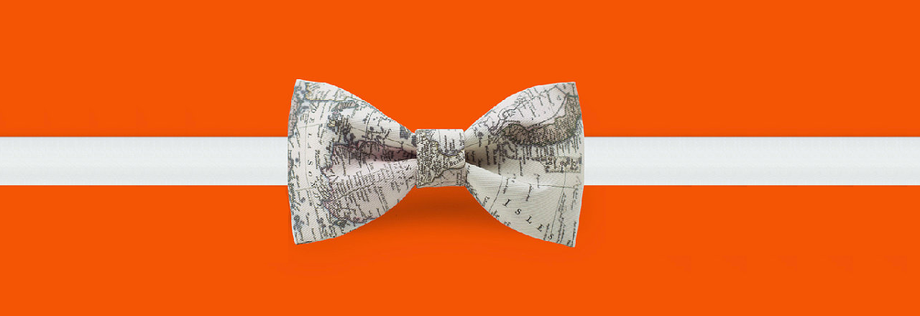 Minútové video The Move (kliknutím spustite), za ktorým stojí trojica mladých Austrálčanov sa v roku 2011 stalo hitom internetu. V priebehu 44 dní jeho autori navštívili 11 štátov sveta, osemnásťkrát leteli a spolu prešli viac ako 60 tisíc km. Pozorne si pozrite video a zistite, ktoré z nižšie uvedených lokalít sa objavili v jeho finálne zostrihanej verzii. Video si môžete počas sledovania opätovne zastavovať. 

Ponúkané lokality: 

Eiffelova veža, Louvre, Sagrada Familia, bazilika Sácre Coeur, Kravica, bazilika Santa Maria de Angeli, Uluru, Wieliczka, Rím, Machu Picchu, Čínsky múr, Brandenburská brána, Bratislavský hradKaždý štát má okrem svojho územia, obyvateľov a histórie aj svoje štátne symboly, ku ktorým patrí štátna vlajka. Štátnych vlajok sa týkajú aj nasledovné otázky. Veríme, že sa vám ich aj napriek náročnosti podarí zodpovedať. 
Uveďte názvy aspoň piatich štátov okrem Slovenska, v ktorých štátnej vlajke je zobrazený kríž. Štátne vlajky mnohých slovanských štátov obsahujú trojicu farieb biela, modrá a červená.
Niečo podobné môžeme pozorovať aj v prípade vlajok arabských štátov. Ktorá štvorica farieb je na ich štátnych vlajkách použitá najčastejšia? Ide o tzv. panarabské farby.Čo symbolizujú biele hviezdy na štátnej vlajke USA a prečo je na nej presne trinásť vodorovných pruhoch?Uveďte názvy aspoň troch štátov sveta, pozadie ktorých štátnych vlajok je tvorené len červenou farbou.   Fialovú farbu nenájdete na žiadnej štátnej vlajke s výnimkou jedného štátu. Ktorého?

Pomenujte ostrovy na obrázkoch. Nebude to jednoduché – ich orientáciu voči svetovým stranám sme zámerne zmenili. Ktorý z troch ostrovov je najväčší rozlohou a ktorý počtom obyvateľov? Ktorý sa vyznačuje najchladnejším podnebím? 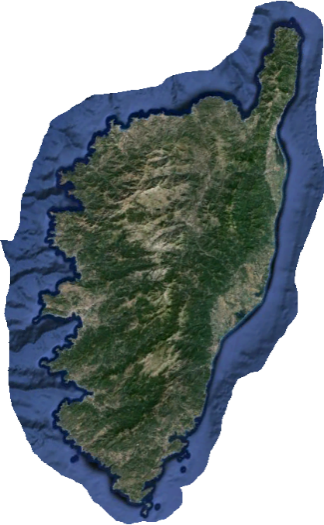 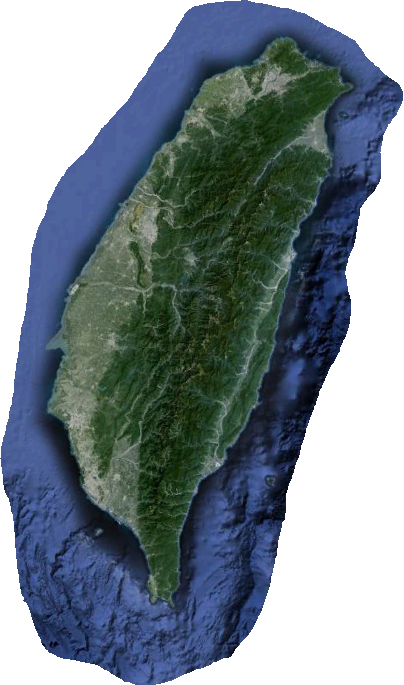 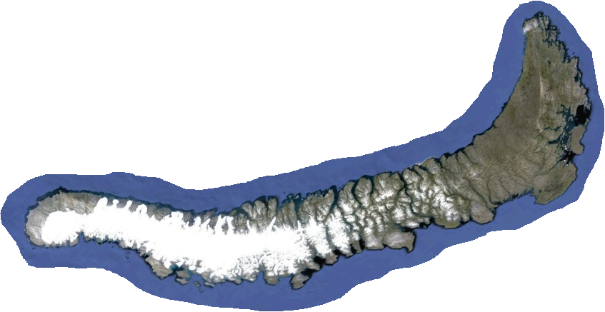      . . . . . . . . . . . . . . . . . . . . . . 		. . . . . . . . . . . . . . . . . . . . 			. . . . . . . . . . . . . . . . . . . najväčšia rozloha: . . . . . . . . . . . . . . . . . . . . . . .     najväčší počet obyvateľov: . . . . . . . . . . . . . . . . . . .
najchladnejšie podnebie: . . . . . . . . . . . . . . . . . . . . . Medzi najstaršie stromy na Slovensku patrí známa Lipa kráľa Mateja, ktorá rastie v parku Bojnického zámku. Súčasťou ktorých štátnych útvarov bola počas svojho dlhého života?
V ktorom meste by sa vám počas jazdy cez most naskytol takýto pohľad? Pomôžte si ich virtuálnou prehliadkou pomocou režimu Street View v Google Maps (alebo Google Earth).  Ako sa tento most nazýva?

a) San Francisco		b) Lisabon		c) Istanbul		d) Vladivostok
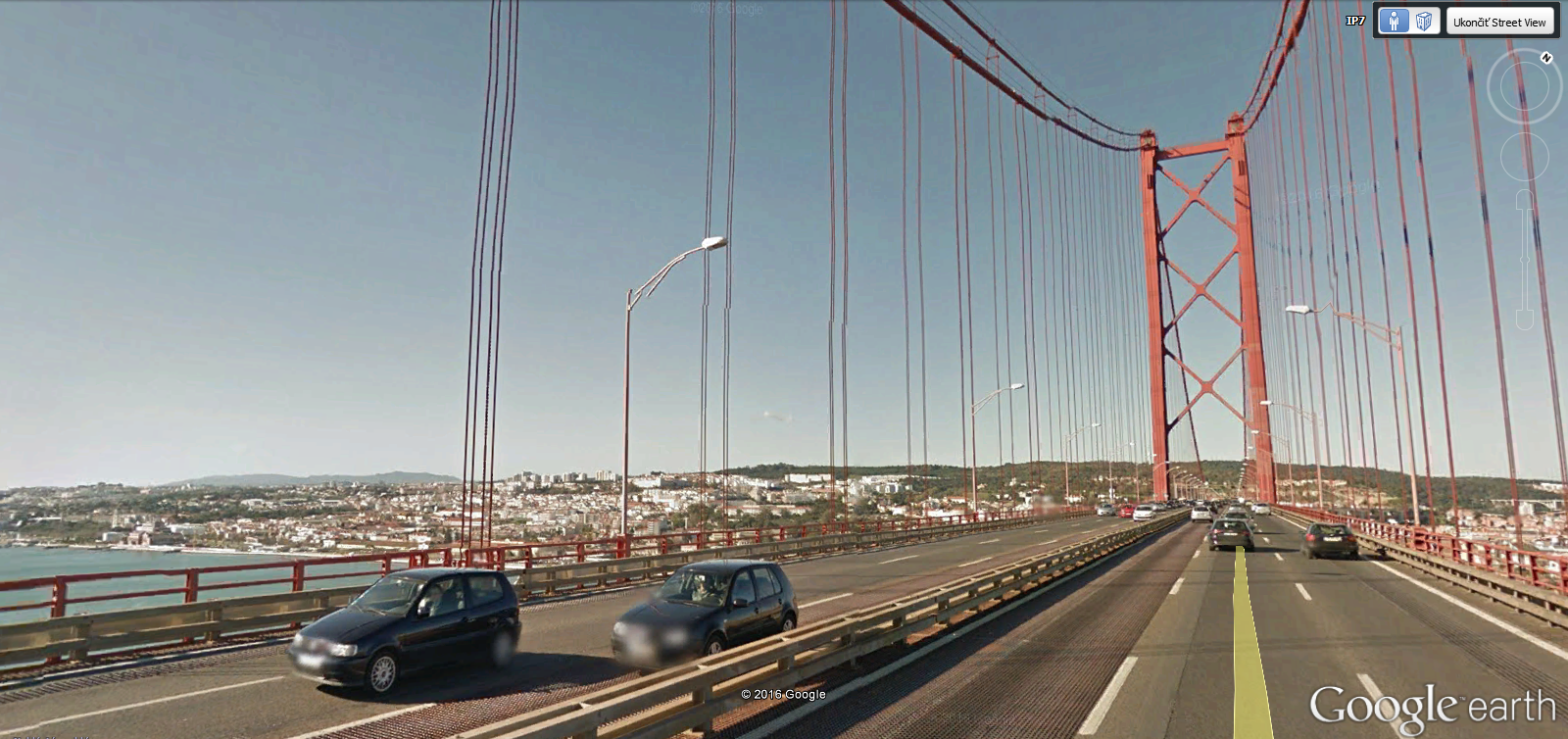 Názov mostu: . . . . . . . . . . . . . . . . . . . . . . . . . .Názov ostrova v blízkosti Austrálie je odvodený od priezviska známeho moreplavca, ktorého krstné meno bolo Abel. Ako sa tento ostrov nazýva a akej národnosti bol spomínaný moreplavec?
Pomocou webovej aplikácie, ktorú spustíte na tomto odkaze, vytvorte kružnicu s polomerom 100 km a stredom v Bratislave. Takto vytvorená kružnica vám pomôže pri riešení nasledovnej úlohy:  vytvorte rebríček piatich najľudnatejších miest do vzdialenosti 100 km vzdušnou čiarou od nášho hlavného mesta. 
Na ktorom svetadieli sa nachádza najviac vnútrozemských štátov? 
Veronika sa rozhodla cestovať na Aljašku do mesta Anchorage, aby tam mohla sledovať slávne závody psích záprahov. Z medzinárodného letiska Václava Havla odlieta v pondelok o 12.00 stredoeurópskeho času. Počas celej cesty musí využiť až tri letecké spoje, takže celková doba letu je 15 hodín a 45 minút. Doba čakania na oboch prestupných letiskách je spolu 4 hodiny.  O koľkej a ktorý deň nakoniec pristane na letisku v Anchorage?  Uveďte výsledok aj postup riešenia. Pomocou interaktívnej mapy (kliknutím spustite), ktorá zobrazuje rast svetových miest medzi rokmi 1950 až 2030 (odhadované údaje), nájdite odpovede na tieto otázky: Ako sa nazýva proces sťahovania ľudí z vidieka do miest?Koľko percent svetového obyvateľstva žilo na vidieku v roku 1950 a koľko v roku 2015? Koľko miest nad 10 mil. obyv. (tzv. megacities) bolo vo svete v roku 1950, koľko v roku 2000 a koľko ich bude v roku 2030 (podľa odhadov)?V ktorých oblastiach sveta prebieha najintenzívnejší rast miest?Jeden zo svetadielov mal v roku 2000 len jedno mesto s viac ako 10. mil. obyvateľov, v roku 2030 ich bude mať až šesť. O ktorý svetadiel ide? Ktoré jeho mestá sa do roku 2030 premenia na megacities?  
Poznámka:  Zobrazenie pre jednotlivé časové obdobia sa nastavuje na časovej osi pod mapou. Zobrazenie jednotlivých veľkostných kategórií miest môžete v mape vypínať alebo zapínať kliknutím na legendu (nad mapou).Dokedy a kde poslať odpovede?
Odpovede na úlohy posielajte na e-mailovú adresu zemeznalec@gmail.com najneskôr do 5. marca 2016. Z úspešných riešiteľov, ktorí správne zodpovedajú všetky otázky, budú vyžrebovaní traja výhercovia, ktorí získajú knižné a mapové ceny podľa vlastného výberu. Odpovede odporúčame poslať aj na e-mailovú adresu Vašej pani učiteľky/učiteľa. Môžete sa s nimi dohodnúť, že za úspešné riešenie súťaže Zemeznalec získate jednotku z geografie.